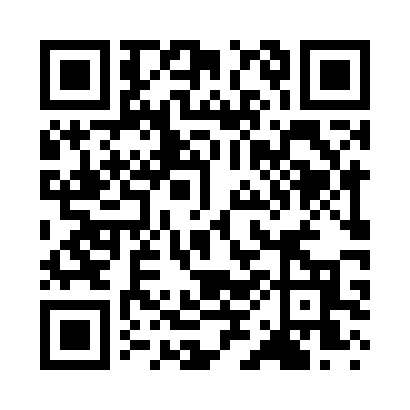 Prayer times for Coleston, Pennsylvania, USAMon 1 Jul 2024 - Wed 31 Jul 2024High Latitude Method: Angle Based RulePrayer Calculation Method: Islamic Society of North AmericaAsar Calculation Method: ShafiPrayer times provided by https://www.salahtimes.comDateDayFajrSunriseDhuhrAsrMaghribIsha1Mon3:595:361:055:048:3410:122Tue3:595:371:055:048:3410:113Wed4:005:371:065:048:3410:114Thu4:015:381:065:048:3410:105Fri4:025:381:065:048:3410:106Sat4:035:391:065:058:3310:097Sun4:035:391:065:058:3310:098Mon4:045:401:065:058:3310:089Tue4:055:411:075:058:3210:0710Wed4:065:411:075:058:3210:0711Thu4:075:421:075:058:3110:0612Fri4:085:431:075:058:3110:0513Sat4:095:441:075:058:3010:0414Sun4:105:441:075:058:3010:0415Mon4:115:451:075:058:2910:0316Tue4:135:461:075:058:2910:0217Wed4:145:471:085:048:2810:0118Thu4:155:481:085:048:2710:0019Fri4:165:481:085:048:279:5920Sat4:175:491:085:048:269:5821Sun4:185:501:085:048:259:5622Mon4:205:511:085:048:249:5523Tue4:215:521:085:048:239:5424Wed4:225:531:085:038:239:5325Thu4:235:541:085:038:229:5226Fri4:255:541:085:038:219:5027Sat4:265:551:085:038:209:4928Sun4:275:561:085:028:199:4829Mon4:285:571:085:028:189:4630Tue4:305:581:085:028:179:4531Wed4:315:591:085:028:169:44